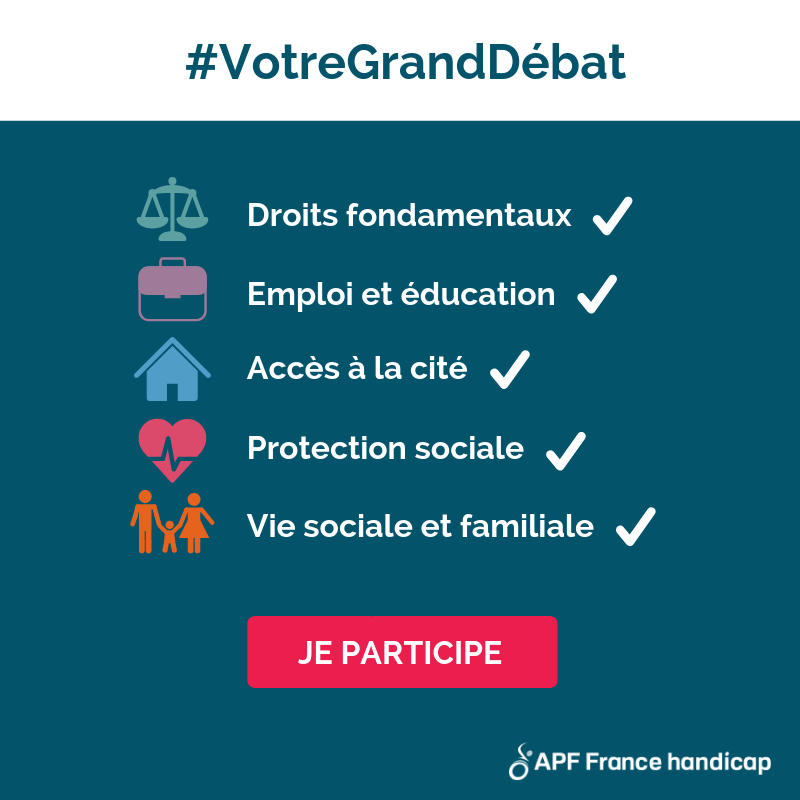 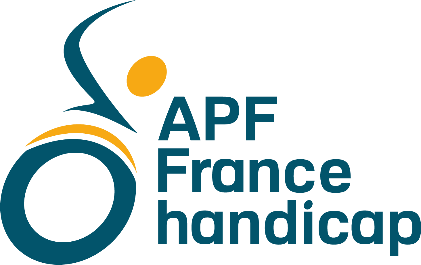 Bulletin d’inscription pour la réunion « Le Grand Débat » du mardi 5 mars 2019 à la délégation APF France handicap de Niort.Madame, Monsieur :		Adresse		Tél :	mail :	Participera à la réunion du Grand Débat organisée à la délégation APF France handicap de Niort le 5 mars 2019 de 14h à 17h.  OUI                 NONBulletin réponse à retourner à APF Franche handicap 171 avenue de Nantes – 79000 NIORTOu par mail à dd.79@apf.asso.fr ou par téléphone au 05.49.73.52.14